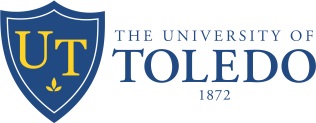 UT Offsite Location – Application for External ApprovalThis form must be completed for any proposed location that meets one or more of the following criteria:Students can complete 50% or more of the courses leading to a degree program.Students can complete 50% or more of the courses leading to a Title IV eligible certificate.Students can complete degree program that they began at another institution even if the degree completion program provides less than 50% of the courses leading to a degree program.COLLEGE OBLIGATIONSThe college in which this program/offsite location resides will be responsible for Payment of the original application fee to HLC.Completion of the UT Off-site Academic Program Annual Report.  Payment of any fines incurred by the institution for any violations from failure to comply with accreditation/federal regulations.ACADEMIC AND ADMINISTRATIVE LEADERSHIPDescribe the role of the individual responsible for overseeing operations at this location.  Include the person’s title, his/her duties at the site; and an explanation of who this person reports to on the main campus.  Describe the role of other senior academic/administrative staff at the site.  Include title(s) and duties/responsibilities.Describe administrative services (e.g., admissions, financial aid, etc.) available at the site.  If services are not available onsite, describe how students access such services.Describe the academic student services (e.g., advising, tutoring, etc.) available at the site.  If services are not available onsite, describe how students access such services.RESOURCES AND FACILITIESDescribe the facilities of the off-site location.  Include a description of administrative buildings, classrooms, computer labs, laboratories, study areas, social areas, technology, etc.Describe any additional resources (e.g., space, technology) that will be needed because of delivering the program at the site and provide a timeline for acquiring/implementing such resources at the site.   Complete the table below to describe the library resources available at the site.Describe the role of the administrative head of the onsite library.  In your response, include the number of individuals, position titles, duties and responsibilities, who the staff report to, and if any of these staff have faculty status.If a full-service library is not available onsite, indicate how students, faculty and staff will access the resources and services of the main campus library. CURRICULUM AND INSTRUCTIONAL DESIGNIndicate whether alternative delivery options are available for the program at the site and indicate whether this is different from the delivery option used for the approved program at other locations:FACULTYComplete the faculty matrix below for courses in the program/major, including general education, to be offered onsite.  A faculty member must be identified for each course to be taught at the site during the first two years of operation.  If a faculty member has not yet been identified, indicate that as an “open position” and describe the necessary qualifications. Describe future faculty staffing plans for the program.  Include a description of plans, if any, for adding courses and faculty after the initial two years of operation and a description of the plans to add faculty in response to increases in student enrollment.MARKET/WORKFORCE NEED Was a needs assessment/market analysis performed to determine the need for the program at the proposed site?  If so, briefly describe the results of those findings.Indicate the projected enrollments for the program over the next three years.Indicate whether the institution consulted with advisory groups, business and industry, or other experts when considering moving the program to the proposed site.  If so, briefly describe the involvement of these groups in the development of this request.ATTACHMENTSThe following items should be attached to this completed form:Organizational chart for the locationCV of the individual responsible for overseeing operations at the locationSigned agreement/memorandum of understanding List of courses available onsite CV for every faculty member teaching in this program at the siteSubmit completed application to: Heather.Huntley@utoledo.edu On-Site Physical LibraryCredentialed Librarian    On-siteResourcesServicesHours of OperationYes/NoYes/Noe.g., number of volumes, access to OhioLink, computer labs, etc.e.g., orientation, reference librarians, etc.AvailableCurrently Used in Approved ProgramAcceleratedYes/NoYes/NoHybrid/blendedYes/NoYes/NoOnlineYes/NoYes/NoInstructor NameRank or TitleFull-time or Part-timeDegree Titles, Institution, Year (include discipline/field as listed on diploma)Years of teaching experience in the fieldAdditional expertiseTitle of the course(s) taught Number of courses taught/year at ALL locationsInclude discipline/field listed on diplomaInclude course prefix and number